PUBLICAÇÃO NO D.O.E.2ª via em virtude de incorreções na original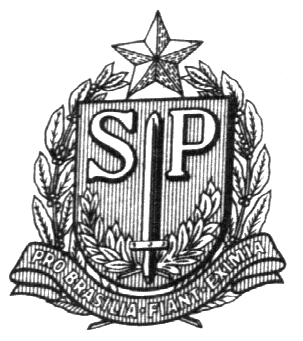 ESTADO DE SÃO PAULOCRDPe1111SECRETARIA DE ESTADO DA EDUCAÇÃOSECRETARIA DE ESTADO DA EDUCAÇÃOSECRETARIA DE ESTADO DA EDUCAÇÃOSECRETARIA DE ESTADO DA EDUCAÇÃOCOORDENADORIACoordenadoria de Gestão de Recursos HumanosCOORDENADORIACoordenadoria de Gestão de Recursos HumanosCOORDENADORIACoordenadoria de Gestão de Recursos HumanosUODIVISÃO REGIONAL DE ENSINODIVISÃO REGIONAL DE ENSINODIVISÃO REGIONAL DE ENSINOUDDELEGACIA DE ENSINODiretoria de Ensino Região de TaquaritingaDELEGACIA DE ENSINODiretoria de Ensino Região de TaquaritingaDELEGACIA DE ENSINODiretoria de Ensino Região de TaquaritingaDELEGACIA DE ENSINODiretoria de Ensino Região de TaquaritingaPORTARIA ESPECIAL DE ADMISSÃO Nº _______/_________           O Dirigente Regional de Ensino da supra mencionada, no uso de suas atribuições expede a presente Portaria, admitindo para regência de classe ou ministração de aulas nos impedimentos eventuais dos titulares de cargo ou ocupantes de funções-atividades, exercício de _________, conforme dispõe o artigo 10 do Decreto nº 24.948 de 03-04-86, para os dias discriminados no verso.DADOS PESSOAISDADOS PESSOAISDADOS PESSOAISDADOS PESSOAISDADOS PESSOAISDADOS PESSOAISDADOS PESSOAISDADOS PESSOAISDADOS PESSOAISDADOS PESSOAISDADOS PESSOAISDADOS PESSOAISREGISTRO GERALREGISTRO GERALREGISTRO GERALNOMENOMENOMENOMENOMENOMENOMENOMENÚMEROEST.EMIT.EST.EMIT.NOMENOMENOMENOMENOMENOMENOMENOMECPFCONTR.CONTR.SEXOSEXODATA NASC.EST.CÍVILEST.CÍVILNATURALIDADENATURALIDADEING.SERV.PUBL.ESCOLARIDADEESCOLARIDADEESCOLARIDADEESCOLARIDADEESCOLARIDADEESCOLARIDADEESCOLARIDADEESCOLARIDADEESCOLARIDADEESCOLARIDADEESCOLARIDADEESCOLARIDADE1º GRAU1º GRAU2º GRAU2º GRAU2º GRAUSUPERIORSUPERIORSUPERIORCOMPLETO COMPLETO INCOMPLETOINCOMPLETODADOS FUNCIONAISDADOS FUNCIONAISDADOS FUNCIONAISDADOS FUNCIONAISDADOS FUNCIONAISDADOS FUNCIONAISDADOS FUNCIONAISDADOS FUNCIONAISDADOS FUNCIONAISDADOS FUNCIONAISFUNÇÃO-ATIVIDADEFUNÇÃO-ATIVIDADEFUNÇÃO-ATIVIDADEFUNÇÃO-ATIVIDADEINÍCIO DE EXERCÍCIOINÍCIO DE EXERCÍCIOINÍCIO DE EXERCÍCIOINÍCIO DE EXERCÍCIOPADRÃOPADRÃOCARGO/ FUNÇÃO-ATIVIDADE (ACUMULAÇÃO)CARGO/ FUNÇÃO-ATIVIDADE (ACUMULAÇÃO)CARGO/ FUNÇÃO-ATIVIDADE (ACUMULAÇÃO)ESTAGIÁRIOESTAGIÁRIOESTAGIÁRIODELIBERAÇÃODELIBERAÇÃODELIBERAÇÃOPUBL. D.O.E.UNIDADE SEDE DE CONTROLE DE FREQÜÊNCIAUNIDADE SEDE DE CONTROLE DE FREQÜÊNCIAUNIDADE SEDE DE CONTROLE DE FREQÜÊNCIAUNIDADE SEDE DE CONTROLE DE FREQÜÊNCIAUNIDADE SEDE DE CONTROLE DE FREQÜÊNCIAUNIDADE SEDE DE CONTROLE DE FREQÜÊNCIAUNIDADE SEDE DE CONTROLE DE FREQÜÊNCIAUNIDADE SEDE DE CONTROLE DE FREQÜÊNCIAUNIDADE SEDE DE CONTROLE DE FREQÜÊNCIAUNIDADE SEDE DE CONTROLE DE FREQÜÊNCIAU.A.NOMENOMENOMENOMENOMENOMEMUNICÍPIOMUNICÍPIOMUNICÍPIOBANCOBANCOAGÊNCIAAGÊNCIAAGÊNCIATIPOTIPOTIPONº DA CONTA / DCNº DA CONTA / DCDADOS PIS/ PASEPDADOS PIS/ PASEPDADOS PIS/ PASEPNÚMERONOME DA MÃEANO 1º EMPREGODECLARAÇÃODECLARAÇÃO           Declaro que o interessado mencionado nessa Portaria apresentou todos os documentos necessários ao preenchimento da função-atividade nas condições estabelecidas em Lei, Decreto ou Regulamento e Normas.           Declaro que o interessado mencionado nessa Portaria apresentou todos os documentos necessários ao preenchimento da função-atividade nas condições estabelecidas em Lei, Decreto ou Regulamento e Normas.DATACARIMBO E ASSINATURA DO DELEGADO DE ENSINOUSO DO DDPEAdmitindo nos períodos abaixo discriminados no ano de ________.MÊSDIASTOTAL DE HORAS MINISTRADASVALOR PERCEBIDORÚBRICA DO RESPONSÁVELTOTAL:TOTAL:TOTAL:TOTAL:TOTAL:           Anotações dos períodos em que foi Admitido pela Portaria de Admissão Modelo DRHU            Anotações dos períodos em que foi Admitido pela Portaria de Admissão Modelo DRHU Períodosde:____/_____/_____ a _____/_____/_____ ; _____/_____/_____ a _____/_____/_____Períodosde:____/_____/_____ a _____/_____/_____ ; _____/_____/_____ a _____/_____/_____Períodosde:____/_____/_____ a _____/_____/_____ ; _____/_____/_____ a _____/_____/_____Períodosde:____/_____/_____ a _____/_____/_____ ; _____/_____/_____ a _____/_____/_____Períodosde:____/_____/_____ a _____/_____/_____ ; _____/_____/_____ a _____/_____/_____1- Total de dias a serem computados para efeito de contagem de tempo:                               dias.2- Total percebido para cálculo do pagamento de férias proporcionais:                                   dias. Data, _____/_____/____________________________________Assinatura do Responsável